Центральная городская детская библиотека им. А. П. ГайдараОтдел библиотечных инноваций и методической работыГод культуры в РоссииМетодические рекомендации к проведению Дня информацииНовосибирск, 2014 Данный материал предлагает:Цикл книжных выставок: Обзор-консультацию «Книги по искусство в помощь работе»: библиотекарю«Истоки русской культуры»: кн.выставкаЦитаты   «Если мы мыслим о Культуре, это уже значит – мы мыслим и о Красоте, и о Книге как о создании прекрасном»  (Н.К. Рерих)или«Культура есть память. Поэтому она связана с историей, всегда подразумевает непрерывность нравственной, интеллектуальной, духовной жизни человека, общества и человечества» (Ю. М. Лотман)Вацуро, Вадим Эразмович. С.Д.П. Из истории литературного быта пушкинской поры / В. Э. Вацуро. - Москва: Книга, 1989. - 415 с. Диалоги о культуре: беседы, "круглые столы", пресс - конференции / авт.-сост. А. А. Егорова. - Волгоград: Учитель, 2013. - 173 с. - (В помощь библиотекарю). Древнерусская культура. - Москва: Директ Медиа Паблишинг, 2011. Забелин, Иван Егорович. Домашний быт русских цариц в XVI и XVII столетиях / И. Е. Забелин. - Новосибирск: Наука, 1992. - 242 с. Кондаков, Игорь Вадимович. Введение в историю русской культуры / И. В. Кондаков. - Москва: Аспект-пресс, 1997. - 687 с. Короткова, Марина Владимировна. Путешествие в историю русского быта / М. В. Короткова. - Москва: Дрофа, 2003. - 254 с.: ил. Красная книга культуры / сост. В. Л. Рабинович. - Москва: Искусство, 1989. - 423 с.: ил. Культура и традиции России. - Москва: Агенство, 2012. Культура славян и Русь: сборник / сост. Т. Б. Князевская. - Москва: Наука, 1999. - 541 с.: ил. Лотман, Юрий Михайлович. Беседы о русской культуре. Быт и традиции русского дворянства (XVIII - начала XIX века) / Ю. М. Лотман. - Санкт-Петербург: Искусство-СПБ, 2006. - 413 с.: ил. Люди и судьбы. ХХ век: книга очерков. - Москва: ОГИ, 2002. - 269 с. Мир культуры: литература, живопись, архитектура, балет. - Смоленск: Русич, 2001. - 462 с.: ил. - (Детская энциклопедия в вопросах и ответах). Мир русской культуры: энциклопедич. справочник. - Москва: Вече, 1997. - 618 с. - (Энциклопедии. Справочники. Неумирающие книги). Пивоваров, Борис Иванович (протоиерей). Православная культура России: Учеб.пособие / Б. И. Пивоваров. - Новосибирск: Православная гимназия, 2002. - 379 с.: цв.ил. Полная энциклопедия быта русского народа. Т. 2 / сост. И. А. Панкеев. - Москва: ОЛМА-ПРЕСС, 1998. - 558 с.: ил. Пыляев, Михаил Иванович. Старое житьё: очерки и рассказы о бывших в отшедшее время обрядах, обычаях и порядках в устройстве домашней и общественной жизни / М. И. Пыляев. - Санкт-Петербург: Журнал "Нева"; Санкт-Петербург: Летний сад, 2000. - 479 с. Руднев, Вадим Петрович. Словарь культуры ХХ века: ключевые понятия и тексты / В. П. Руднев. - Москва: АГРАФ, 1997. - 381 с. Русская изба: иллюстрированная энциклопедия: Внутреннее пространство избы, домашняя и хозяйственная утварь. - Санкт-Петербург: Искусство-СПБ, 1999. - 375 с. - (История в зеркале быта). Синова, Ирина Владимировна. Народы России: История и культура, обычаи и традиции: справочник школьника / И. В. Синова. - Санкт-Петербург: Литера, 2008. - 94 с.: цв.ил. - (Любимая Россия). Федосюк, Юрий Александрович. Что непонятно у классиков, или Энциклопедия русского быта XIX века / Ю. А. Федосюк. - 7-е изд. - Москва: Флинта; Москва: Наука, 2003. - 263 с. Юдин, Александр Михайлович. Наш дом, наш быт / А. М. Юдин, А. И. Дмитриева, Л. В. Ильина. - Москва: Знание, 1992. - 128 с.: ил. Я познаю мир: Культура: детская энциклопедия / сост. Н. В. Чудакова. - Москва: АСТ-ЛТД, 1997. - 476 с.: ил. «Страна волшебная – балет»: кн.выставкаЦитата    «…замер дирижерИ музыканты подняли смычки.
Мгновенье замерло, но вот
Руки стремительный полет,
И птицею над сводами кружит...
Прекрасная мелодия, старинная мелодия
Нас в мир балета сказочный умчит» (В. Васильев)Раздел 1   «Муза танцев с лирою в руках»Цитата «Балет – это воля к преодолению: земного тяготения, повседневной суеты, тяжести быта, житейских обстоятельств, человеческой ординарности, хаоса жизни» (И. Кондаков, доктор философских наук)Балет: энциклопедия / гл. ред. Ю. Н. Григорович. - Москва: Советская энциклопедия, 1981. - 623 с.: цв.ил. Бочарникова, Элла Викторовна. Страна волшебная - балет: очерки / Э. В. Бочарникова. - Москва: Детская литература, 1974. - 190 с.: фото. - (В мире прекрасного). Дешкова, Ирина Павловна. Загадки Терпсихоры / И. П. Дешкова. - Москва: Детская литература, 1989. - 52 с.: цв.ил. Зимянина, Наталья. Bolshoi и его сказки: (Из истории Большого театра) / Н. Зимянина // Чудеса и приключения. - 2011. - N 12(Декабрь). -  С. 62-66.Карп, Поэль Меерович. Младшая муза: Книга о балете / П. М. Карп. - Москва: Детская литература, 1986. - 190 с.: ил. - (В мире прекрасного). Касл, Кейт. Моя первая книга про балет / К. Касл, А. дю Буассон; пер. с англ. Д. В. Дубишкиной. - Москва: АСТ, 2013. - 48 с.: фото.цв. Коробков, Сергей Николаевич. Путь в большой балет: семь уроков в Пермском хореографическом училище / С. Н. Коробков. - Пермь: Книжное издательство, 1989. - 142 с. Ленинградское хореографическое училище имени А.Я. Вагановой: альбом / сост. И. М. Гурко. - Ленинград: Музыка, 1988. - 159 с.: ил. Модестов, Валерий. Балет - волшебная страна / В. Модестов // Детская роман-газета. - 2009. – N 9. - С.19-20; N 10. - С.18-19; N 11. - С.17-19; N 12. - С.24-25; 2010. - N 3. - С.24-25.Пасютинская , Валентина Матвеевна. Волшебный мир танца: кн. для учащихся / В. М. Пасютинская. - Москва: Просвещение, 1985. - 223 с.: ил. Русский балет: энциклопедия. - Москва: Большая Российская энциклопедия, 1997. - 631 с.: цв.ил. Раздел 2  «Вдохновенный рисунок танца» Цитаты«Балет, как хорошо с тобой парить,
И все понятно, и не надо говорить.
Не надо слов пустых,
Не надо лишних фраз —
Все объяснит круженье рук,
Движенье глаз» (И. Резник)или «Танцевать — значит быть вне себя, быть больше, более могущественным, более прекрасным. Это сила, это великолепие на земле, которые ты можешь взять» (Агнес Де Милль)Богданов-Березовский, Валерьян Михайлович.  Галина Сергеевна Уланова / В. М. Богданов-Березовский. - Москва: Искусство, 1961. - 173 с.: ил. Вульф, Виталий Яковлевич. Серебряный шар  / В. Я. Вульф. - Москва: АСТ, 2007. - 461 с. - (Актёрская книга). Ильичёва, Марина Александровна. Ирина Колпакова / М. А. Ильичёва. - 2-е изд.,доп. - Ленинград: Искусство. Ленинградское отделение, 1986. - 204 с. - (Солисты балета). Красовская, Вера Михайловна. Павлова. Нижинский. Ваганова: три балетные повести / В. М. Красовская. - Москва: АГРАФ, 1999. - 573 с. - (Волшебная флейта: Из кладовой истории). Львов-Анохин, Борис Александрович. Галина Уланова / Б. А. Львов-Анохин. - Москва: Искусство, 1984. - 350 с.: ил. Львов-Анохин, Борис Александрович. Мастера Большого балета / Б. А. Львов-Анохин. - Москва: Искусство, 1976. - 240 с.: фото.Майя Плисецкая: фотоальбом. - Москва: Планета, 1980. - 160 с.: фото.Носова, Валерия Васильевна. Балерины: об А. Павловой и Е. Гельцер / В. В. Носова. - Москва: Молодая гвардия, 1983. - 286 с.: ил. - (Жизнь замечательных людей; Вып. 2(633)). Нуриев, Рудольф. Автобиография / Р. Нуриев. - Москва: АГРАФ, 1998. - 233 с.: фото. Плисецкая, Майя Михайловна. Тринадцать лет спустя: сердитые заметки в тринадцати главах / М. М. Плисецкая. - Москва: АСТ; Москва: АСТ Москва; Москва: Новости, 2008. - 158 с.: фото. Данилевич Н. Отверженный принц (Танцовщик и балетмейстер С. Лифарь) / Н. Данилевич // Биография. - 2008. - N 4. -  С. 80-98.От гадкого утёнка до лебединой примадонны (Балерина Г. Павлова (1881-1931) // Клёпа. - 2009. - N 12. -  С.26-28.Соловьёва, Галина. Прокофьев / Г. Соловьёва. - Санкт-Петербург: Азбука-классика; Санкт-Петербург: Нота МИ, 2004. - 94 с.: цв.ил. - (Имена на всю жизнь). Яснов, Михаил. Чайковский / М. Яснов. - Санкт-Петербург: Азбука-классика; Санкт-Петербург: Нота МИ, 2006. - 95 с.: цв.ил. - (Имена на всю жизнь). Кшесинская, Матильда Феликсовна. Воспоминания / М. Ф. Кшесинская; пер. с фр. Л. Б. Папилиной. - Смоленск: Русич, 1998. - 414 с.: фото. - (Женщина-миф). Персоны:Авдотья Ильинична Истомина: (1799 - 1848) (Балерина, воспетая Пушкиным А.С. в "Евгении Онегине") // Самые знаменитые артисты России / авт.-сост. С. В. Истомин. - М.: Вече, 2000. -  С. 33-36.Анна Матвеевна (Павловна) Павлова: (1881-1931) // Самые знаменитые эмигранты России / сост. Д. К. Самин. - М.: Вече, 2001. -  С. 224-232.Анна Павлова: (1881-1931) // Сто великих россиян / сост. К. В. Рыжова. - М.: Вече, 2008. -  С. 393-396.Анна Павловна (Матвеевна) Павлова: (1881 - 1931) (Русская артистка балета, одна из величайших балерин XX века) // Самые знаменитые артисты России / авт.-сост. С. В. Истомин. - М.: Вече, 2000. -  С. 54-60.Галина Сергеевна Уланова: (1910 - 1998) (Русская советская балерина, балетный педагог. Народная артистка СССР (1951 год) // Самые знаменитые артисты России / авт.-сост. С. В. Истомин. - М.: Вече, 2000. -  С. 404-411.Майя Михайловна Плисецкая: (р. 1925) (Балерина, балетмейстер, хореограф, педагог, писатель и актриса) // Самые знаменитые артисты России / авт.-сост. С. В. Истомин. - М.: Вече, 2000. -  С. 417-423.Марис Эдуардович Лиепа: (1936 - 1989) (Латвийский советский солист балета, балетмейстер, балетный педагог, актёр кино) // Самые знаменитые артисты России / авт.-сост. С. В. Истомин. - М.: Вече, 2000. -  С. 412-416. Матильда Феликсовна Кшесинская: (1872 - 1971) (Русская балерина и педагог) // Самые знаменитые артисты России / авт.-сост. С. В. Истомин. - М.: Вече, 2000. -  С. 49-53.Михаил Барышников: (род. 1948) (Артист балета) // Самые знаменитые эмигранты России / сост. Д. К. Самин. - М.: Вече, 2001. -  С. 458-465.Рудольф Хаметович Нуреев: (1938-1993) (Артист балета) // Самые знаменитые эмигранты России / сост. Д. К. Самин. - М.: Вече, 2001. -  С. 432-442.Сергей Дягилев: (1872-1929) (Организатор балетных сезонов в Париже) // Сто великих россиян / сост. К. В. Рыжова. - М.: Вече, 2008. -  С. 388-391.Тайны Анны Павловой // 100 великих тайн России ХХ века / сост. В. В. Веденеев. - М.: Вече, 2008. -  С. 218-222.Три мистических кольца великого танцовщика (Мистические тайны в жизни артиста балета Нижинского В.) // 100 великих тайн России ХХ века / сост. В. В. Веденеев. - М.: Вече, 2008. -  С. 165-171.Раздел 3 «Новосибирск  балетный»Цитата "Искусство должно возвышать человека над обыденностью и как-то немножечко тянуть человека к прекрасному, к тому, что он видит, но не может осознать. Я надеюсь, что балет способствует этому" (Ульяна Лопаткина)Баландин, Сергей Николаевич. Новосибирск: что остаётся в наследство?: история строительства и архитектура здания оперы и балета / С. Н. Баландин, В. С. Баландин. - Новосибирск: Книжное издательство, 1990. - 104 с.: ил. Зайцева С. Пять портретов / С. Зайцева // Новосибирск театральный: сборник о театральной жизни Новосибирска / сост.: М. И. Рубина, Л. А. Баландин. - Новосибирск: Западно-Сибирское книжное издательство, 1983. - С.171-198. Новосибирский государственный академический  театр оперы и балета. Т. 1: Реконструкция, реставрация и техническое перевооружение Новосибирского государственного академического театра оперы и балета - Новосибирск: Культурное наследие. –. - 2005. - 48 с. : фото.цв. Новосибирский государственный академический  театр оперы и балета. Т. 2: История проектирования, строительства, реконструкции Новосибирского государственного академического театра оперы и балета - Новосибирск: Культурное наследие. –. - 2005. - 50 с.: фото.цв. Ромм, Валерий Владимирович. Большой театр Сибири / В. В. Ромм. - Новосибирск: Книжное издательство, 1990. - 255 с.: ил. Ромм, Валерий Владимирович. Призвание - балерина / В. В. Ромм. - Новосибирск: Западно-Сибирское книжное издательство, 1985. - 80 с.: фото. Рубина, Марина Ильинична. Новосибирский академический / М. И. Рубина, И. Я. Вершинина. - Новосибирск: Западно-Сибирское книжное издательство, 1979. - 159 с.: ил. «Родники красоты»: кн.выставка Цитаты «Творенье может пережить творца:Творец уйдет, природой побежденный,Однако образ, им запечатленный,Веками будет согревать сердца» (Микеланджело)Раздел 1. «Добрых рук мастерство: праздник ремёсел»Цитаты  «Славилась Россия чудо-мастерами,
Дерево и глину в сказку превращали.
Красками и кистью красоту творили;
Своему искусству молодых учили» (Э. Чурилова)Богуславская, Ирина Яковлевна. Северные сокровища: (О народном искусстве Севера и его мастерах) / И. Я. Богуславская. - Архангельск: Северо-Западное книжное издательство, 1980. - 80 с.: ил. Добрых рук мастерство: произведения нар. искусства в собрании  Гос.Рус.музея / сост. И. Я. Богуславская. - Ленинград: Искусство. Ленинградское отделение, 1981. - 311 с.: цв.ил. Жемчугова, Полина Павловна. Декоративно-прикладное искусство / П. П. Жемчугова. - Санкт-Петербург: Литера, 2006. - 127 с.: ил. - (Иллюстрированный словарик школьника). Клиентов, Алексей Евгеньевич. Народные промыслы / А. Е. Клиентов. - Москва: Белый город, 2002. - 48 с.: цв.ил. - (История РоссииКонстантинов, Игорь. Родники красоты (Народные худож. промыслы: городецкая роспись, филимоновская игрушка, елецкое кружево, берестяное плетение) / И. Константинов // Лазурь. - 2011. - N 2(Февраль). -  С. 20-22.Маленькие чудеса: сб. очерков о рус. нар. искусстве. - Ленинград: Детская литература, 1981. - 207 с.: ил. Прекрасное - своими руками: нар. худож. ремёсла / сост. С. Газарян. - Москва: Детская литература, 1986. - 157 с.: ил. - (Библиотека для родителей). Рогов, Анатолий Петрович. Кладовая радости: юному читателю о русском народном искусстве и его творцах / А. П. Рогов. - Москва: Просвещение, 1982. - 240 с.: ил. Рогов, Анатолий Петрович. Народные мастера: биографические очерки. Анна Мезрина, Игнатий Мазин, Василий Ворносков, Иван Голиков / А. П. Рогов. - Москва: Молодая гвардия, 1982. - 271 с.: ил. - (Жизнь замечательных людей. Серия биографий; Вып. 2 (622)). Родионов, Александр. Красная книга ремёсел: заметки о чистодеревщиках, кузнецах, гончарах, ткачах, вышивальшицах, колыванских камнерезах / А. Родионов. - Барнаул: Алтайское книжное издательство, 1990. - 320 с.: ил. Русская изба: иллюстрированная энциклопедия: Внутреннее пространство избы, домашняя и хозяйственная утварь. - Санкт-Петербург: Искусство-СПБ, 1999. - 375 с. - (История в зеркале быта). Художник, вещь, мода: сборник статей / сост.: М. Л. Бодрова, А. Н. Лаврентьев. - Москва: Советский художник, 1988. - 368 с.: ил. - (Галерея искусств). Я познаю мир: Игрушки: дет.энциклоп. - Москва: АСТ, 1999. - 492 с.: ил. Я познаю мир: История ремёсел: детская энциклопедия. - Москва: АСТ, 2000. - 414 с.: ил. Раздел 2. «Танцующая глина»Цитата  «Людям нужны не одни земные блага, нужны и сказки. Они развивают духовный мир человека, делают его тоньше, лучше, добрее. В этой связи неоценима роль народной игрушки: здесь каждый образ ведет в свой мир, в свою неповторимую сказку»                                           (Манякова Т.В. «Дымковская игрушка: от идеи до костюма»)Биляс, Татьяна. Волшебная глина (Урок керамики) / Т. Биляс  // Чудеса и приключения - детям. - 2012. - N 5(Май). -  С. 11-13. Блинов, Геннадий Михайлович. Чудо-кони, чудо-птицы: рассказы о русской народной игрушке / Г. М. Блинов. - Москва: Детская литература, 1977. - 190 с.: ил. Богуславская, Ирина Яковлевна. Дымковская игрушка / И. Я. Богуславская. - Ленинград: Художник РСФСР, 1988. - 332 с.: ил. Величкина Г.А. Дымковская игрушка: рабочая тетрадь по основам декоративно-прикладного искусства для детей 6-8 лет / Г. А. Величкина, Т. Я. Шпикалова. - Москва: Мозаика-Синтез, 2009. - 24 с.: цв.ил. - (Искусство-детям). Дорожин Ю.Г. Сказочная гжель: рабочая тетрадь по основам народного искусства / Ю. Г. Дорожин // Искусство - детям. - 2009. - N 5Дулькина Т.И. Керамика Гжели XVIII века / Т. И. Дулькина, Н. С. Григорьева. - Ленинград: Художник РСФСР, 1988. - 216 с.: ил. Заборских, Александр. Хлудневская игрушка (Хлудневский гончарный промысел зародился в ХVI веке в деревне Хлуднево на юге Калужской области) / А. Заборских // Живописная Россия. - 2013. - N 2(Февраль). -  С. 45-47.Константинов, Игорь. Поющие игрушки (Хлудневские глиняные игрушки) / И. Константинов // Лазурь. - 2011. - N 6(Июнь). -  С. 16.Крупин, Владимир Николаевич. В Дымковской слободе / В. Н. Крупин. - Москва: Малыш, 1989. - 32 с.: цв.ил. - (Страницы истории нашей Родины). Кузнецов, Сергей. Наследие деда Филимона (Из истории филимоновской игрушки) / С. Кузнецов // Живописная Россия. - 2012. - N 1(Январь-Февраль). -  С. 41-44.Максимова, Елена. Глина. Путешествие в комнатных тапочках (Из истории гончарного ремесла, первых фарфоровых заводов в России) / Е. Максимова // Настя и Никита. - 2014. - N Вып. 112. Максимова Е. Глина: путешествие в комнатных тапочках. -  С. 1-24.Солдаткин, Фёдор. Про народные игрушки (Московский музей народной игрушки "Забавушка") / Ф. Солдаткин // Простоквашино. - 2014. - N 2(Февраль). -  С. 6-7.Таволожская художественная керамика // Живописная Россия. - 2012. - N 2(Март-Апрель). -  С. 45-46.Тальина, Яна. Богородская игрушка / Я. Тальина // Простоквашино. - 2009. - N 3. -  С. 10.Федянина, Марина. "Романовская игрушка". От забвения... до возрождения / М. Федянина // Живописная Россия. - 2013. - N 4(Июль-Август). -  С. 47-49.Филимоновский петушок (Из глины) // Коллекция идей. - 2013. - N 15(Август). -  С. 18-19.Чудесная гжель: делаем игрушки (методические рекомендации для уроков труда и ИЗО) // Искусство - детям. - 2009. - N 6Раздел 3. «Добрым людям на загляденье» Цитата  «Не то дорого, что красно золото, а то, что доброго мастерства» (пословица)Алаева, Елена. Холмогорская резьба    по кости / Е. Алаева // Живописная Россия. - 2009. - N 1. -  С. 45-48.Алфёров, Лев Глебович. Технология росписи: дерево, металл, керамика, ткани / Л. Г. Алфёров. - Ростов на Дону: Феникс, 2000. - 349 с. - (Учебный курс). Бакирова, Ольга. Волшебный Талдом (резной декор в деревянной русской архитектуре) / О. Бакирова, Ю. Тимофеев // Живописная Россия. - 2009. - N 5. -  С. 45-48.Бусева-Давыдова, Ирина Леонидовна. Игрушки Крутца / И. Л. Бусева-Давыдова. - Москва: Детская литература, 1991. - 46 с.: ил. - (Цикл книг "Народные промыслы"). Грибова Л. Семь божков удачи (матрёшка) / Л. Грибова // За семью печатями. - 2008. - N 1. -  С. 34-35.Дорожин Ю.Г. Узоры Северной Двины: Пермогорская роспись: рабочая тетрадь по основам народного искусства / Ю. Г. Дорожин // Искусство - детям. - 2009. - N 4Дубинина Т. Искусство резьбы по капу (объёмная резьба из древесного нароста) / Т. Дубинина // Живописная Россия. - 2008. - N 6. -  С. 46-48.Жегалова, Серафима Кузьминична. Росписи Хохломы / С. К. Жегалова. - Москва: Детская литература, 1991. - 46 с.: цв.ил. - (Цикл книг "Народные промыслы"). Зиновьев, Николай Павлович. Деревянное рукоделие / Н. П. Зиновьев. - Новосибирск: Книжное издательство, 1989. - 26 с.: цв.ил. Ивашнев В. Многоцветный мир Мстёры (своеобразие мстёрского промысла) / В. Ивашнев // Юный художник. - 2009. - N 1. -  С. 30-33.Куликова, Раиса. Дочка старца Фукурумы (Из истории матрёшки) / Р. Куликова // Читайка. - 2009. - N 7. -  С. 27-31.Малаева З. Златоустовская гравюра / З. Малаева // Живописная Россия. - 2008. - N 1. -  С. 43-46.Навроцкий, Александр Георгиевич. Кузнец - всем ремёслам отец: кн. для учащихся / А. Г. Навроцкий. - Москва: Просвещение, 1992. - 128 с.: ил. Народные промыслы Нижегородской области (Хохлома, городецкая роспись) // Живописная Россия. - 2011. - N 6(Ноябрь-Декабрь). -  С. 45-49.Олейник Т. Абрамцево-кудринская резьба / Т. Олейник // Живописная Россия. - 2008. - N 3. -  С. 45-48.Олейник Т. Золотые травы России: Хохлома / Т. Олейник // Живописная Россия. - 2008. - N 4. -  С. 45-48.Осипова, Елена. Северная быль (Косторезный промысел) / Е. Осипова // Живописная Россия. - 2010. - N 2. -  С. 45-48.Пешехонов, Александр. Мастера из Полх-Майдана тебе отдали любовь (Популярная роспись игрушек) / А. Пешехонов // Природа и Свет. - 2012. - N 7(Июль). -  С. 29-31.Рыбинские рыбы (Искусство резьбы и росписи по дереву в Ярославской области) // Живописная Россия. - 2013. - N 6(Ноябрь-Декабрь). -  С. 46-47.Салимова, Ольга. Судьбы жостовского промысла (История Жостовской фабрики декоративной росписи) / О. Салимова // Мир музея. - 2008. - N 12. -  С. 32-34.Силаева, Наталия. Холуйская миниатюра - жемчужина русского декоративного искусства / Н. Силаева // Родина. - 2010. - N 4. -  С. 2.. - Обл.Солонин, Павел Николаевич. Здравствуй, Палех! / П. Н. Солонин. - Ярославль: Верхне-Волжское книжное издательство, 1974. - 168 с.: ил. Экземпляры: всего:1 - Ч/з(1)Тальина, Яна. Федоскинские шкатулки / Я. Тальина // Простоквашино. - 2009. - N 8. -  С. 17.Уханова И.Н. Резьба по кости в России XVIII - XIX веков / И. Н. Уханова. - Ленинград: Художник РСФСР, 1981. - 237 с.: ил. Федотов, Геннадий Яковлевич. Волшебный мир дерева / Г. Я. Федотов. - Москва: Просвещение, 1987. - 240 с.: ил. Хворостов, Анатолий Семёнович. Чеканка. Инкрустация. Резьба по дереву: пособие для учителей / А. С. Хворостов. - Москва: Просвещение, 1977. - 160 с.: ил. Яхнин, Леонид. Дерево виноград. Книга о русских ремёслах: глава вторая  "Веселое слово "хохлома". / Л. Яхнин // Мурзилка. - 2012. - N 3(Март). -  С. 20-22.Яхнин, Леонид. Дерево виноград. Книга о русских ремёслах: глава пятая "Серебряна птица - ажурное перо" (Литьё из металла) / Л. Яхнин // Мурзилка. - 2012. - N 10(Октябрь). -  С. 20-22.Раздел 4. «Сказочный узор»Цитаты«Дело художника – рождать радость» (Паустовский К.Г.)или«Всякое искусство есть подражание природе» (Сенека)Бакирова, Ольга. Пудожский канон (народная вышивка Пудожья) / О. Бакирова, В. Минина // Живописная Россия. - 2009. - N 3. -  С. 45-48.Брагина, Оксана. Белёвские кружева (Кружевной промысел в Тульской области) / О. Брагина // Живописная Россия. - 2013. - N 5(Сентябрь-Октябрь). -  С. 46-48.Воропаева, Зоя. Узоры Орловского списа (Характерное орловское ремесло "Орловский спис" (вышивка) / З. Воропаева // Живописная Россия. - 2011. - N 3(Май-Июнь). -  С. 46-48.Кожохина, Светлана Константиновна. Батик: Всё о картинах на ткани / С. К. Кожохина. - Ярославль: Академия развития, 2000. - 143 с.: цв.ил. - (Новое в детскую мастерскую). Константинов, Игорь. Оренбургский пуховый платок / И. Константинов // Лазурь. - 2009. - N 12. -  С. 11.Лукашева, Раиса Алексеевна. Русское кружево / Р. А. Лукашева. - Москва: АСТ-ПРЕСС, 1998. - 143 с.: цв.ил. - (Основы художественного ремесла). Ляукина, Марина Викторовна. Бисер / М. В. Ляукина. - Москва: АСТ-ПРЕСС, 1999. - 175 с.: цв.ил. Мухотина Н. Жемчуг великий, бесценный (Шитьё жемчугом) / Н. Мухотина // Юный художник. - 2008. - N 2. -  С. 34-36.Назарова, Валерия. Оренбургский пуховый платок: народные промыслы / В. Назарова // Живописная Россия. - 2011. - N 1(Январь). -  С. 44-48.Стопплман, Моника. Ткани и другой текстиль / М. Стопплман, К. Кроу; пер. с англ. Л. Ю. Брилова. - Санкт-Петербург: Норинт, 2000. - 31 с.: цв.ил. - (Твоя мастерская). Худолеев, Александр. Золотое шитьё Торжка / А. Худолеев // Живописная Россия. - 2010. - N 5. -  С. 45-48.Полонникова, Наталья. "Не подшиты, стареньки..." (Шерстобитный промысел в России конца ХIХ - начала ХХ века: валенки) / Н. Полонникова // Родина. - 2012. - N 2(Февраль). -  С. 126-129.Чудесная вышивка "Паха тере" (Чувашская фирма художественных промыслов) // Живописная Россия. - 2012. - N 4(июль-август). -  С. 47-48.Шапошникова, Валентина. Из истории вятского кружева / В. Шапошникова // Живописная Россия. - 2009. - N 2. -  С. 44-47.Яхнин, Леонид. Дерево виноград. Книга о русских ремёслах: глава шестая "Воздушные узоры" (Кружева плетёные и вышитые) / Л. Яхнин // Мурзилка. - 2012. - N 12(Декабрь). -  С. 20-22.Раздел 5 «Волшебство русского костюма»Цитата«Нам, россиянам, русского костюма
Историю полезно будет знать!
Костюм о людях призовет подумать,
О быте, нравах может рассказать»                 /Из материала: «Волшебство русского костюма» [Электронный ресурс] // Режим доступа: http://otveri.info/2012/11/vyistavka-volshebstvo-russkogo-kostyuma/Вардугин, Владимир Ильич. Русская одежда: история народного костюма от скифских до советских времен / В. И. Вардугин. - Москва: Детская литература, 2001. - 351 с.: ил. - (Отечество - Россия). Зайцев, Вячеслав Михайлович. Такая изменчивая мода / В. М. Зайцев. - Москва: Молодая гвардия, 1983. - 207 с.: ил. Захаржевская, Раиса Владимировна. История костюма: от античности до современности / Р. В. Захаржевская. - Москва: РИПОЛ КЛАССИК, 2008. - 287 с.: ил. Кирсанова, Раиса Мардуховна. Ленты, кружева, ботинки / Р. М. Кирсанова. - Москва: РУДОМИНО; Москва: ЭКСМО, 2006. - 79 с.: цв.ил. - (Детский проект Людмилы Улицкой). Кирсанова Р.М. Русский костюм и быт XVIII-XIX веков / Р. М. Кирсанова. - Москва: Слово, 2002. - 220 с.: цв.ил. - (Большая библиотека "Слова"). Кирсанова, Раиса Мардуховна. Розовая ксандрейка и драдедамовый платок: костюм-вещь и образ в рус.лит.XIX в. / Р. М. Кирсанова. - Москва: Книга, 1989. - 286 с.: ил. Комиссаржевский, Фёдор Фёдорович. История костюма / Ф. Ф. Комиссаржевский. - Минск: Литература, 1998. - 495 с.: ил. Короткова, Марина Владимировна. Культура повседневности: История костюма / М. В. Короткова. - Москва: ВЛАДОС, 2002. - 302 с.: ил. Мерцалова, Мария Николаевна. Поэзия народного костюма / М. Н. Мерцалова. - 2-е изд., испр. и доп. - Москва: Молодая гвардия, 1988. - 224 с.: ил. Народные костюмы (Национальные костюмы: керкер, кухлянка, камлейка, ао ба бу, сари, канга.) // Классный журнал. - 2012. - N 2(Январь). -  С. 12-13.Нерсесов, Яков Николаевич. Они определяли моду / Я. Н. Нерсесов. - Москва: АСТ; Москва: Астрель, 2005. - 462 с.: ил. - (Великие и знаменитые). Русский праздничный народный костюм. - Москва: Мозаика-Синтез, 2003. - 16 с.: цв.ил. Русский традиционный костюм: иллюстрированная энциклопедия / авт.-сост.: Н. Соснина, И. И. Шангина. - Санкт-Петербург: Искусство-СПБ, 1998. - 399 с.: ил. Я познаю мир: История моды: детская энциклопедия / авт.-сост. Я. Н. Нерсесов. - Москва: АСТ; Москва: Астрель, 1998. - 493 с. «Волшебный мир кулис»: кн.выставкаЦитата:«Все то, что чувствует наша душа в виде смутных, неясных ощущений, театр преподносит нам в громких словах и ярких образах, сила которых поражает нас» (Шиллер Ф.)Раздел 1. «Искусство, пережившее века»Цитата«Весь мир – театр.В нем женщины, мужчины – все актеры. У них свои есть выходы, уходы, И каждый не одну играет роль»  (В. Шекспир)100 великих актёров / авт.-сост. И. А. Мусский. - Москва: Вече, 2002. - 527 с. - (100 великих). Бондарева, Валентина Ивановна. За кулисами театра: Центр.акад.театр Сов. Армии / В. И. Бондарева. - Москва: Искусство, 1989. - 179 с.: ил. Кружнов, Юрий. И плача, и смеясь: (27 марта - Международный день театра) / Ю. Кружнов // Костёр. - 2011. - N 3. -  С. 23.Кузьмин, Александр Иванович. У истоков русского театра / А. И. Кузьмин. - Москва: Просвещение, 1984. - 160 с.: ил. Ленинградский государственный академический театр драмы имени А.С. Пушкина: 225 лет / сост. Э. К. Норкуте. - Ленинград: Искусство, 1983. - 271 с.: ил. Любомудров, Марк Николаевич. Века и годы старейшей сцены: очерк истории Ярославского академического драматического театра им. Ф.Г. Волкова / М. Н. Любомудров. - Москва: Советская Россия, 1981. - 256 с.: ил. Московский театр Сатиры / сост. М. А. Линецкая. - Москва: Искусство, 1986. - 223 с.: фото. Рока, Нуриа. Театр: пер. с исп. / Н. Рока. - Москва: Мнемозина, 2006. - 35 с.: цв.ил. - (Что такое искусство). Сто великих театров мира / авт.-сост. К. А. Смолина. - Москва: Вече, 2010. - 430 с.: ил.  - (100 великих). Хвастов, Александр. Театр цвета хаки: (Центральный Академический театр Российской Армии и другие театры армии и флота в России) / А. Хвастов // Воин России. - 2010. - N 2. -  С. 100-105.Царёв, Михаил Иванович. Малый театр / М. И. Царёв. - Москва: Московский рабочий, 1976. - 127 с.: ил. Экземпляры: всего:1 - Ч/з(1)Я познаю мир: Театр: детская энциклопедия / сост. И. А. Андрианова-Голицына. - Москва: АСТ, 2000. - 446 с. Раздел 2. «Российского театра первые актёры» Цитата «Актер должен заставить публику забыть о существовании автора, о существовании режиссера и даже о существовании актера» (Пол Скофилд)Вульф, Виталий Яковлевич. Серебряный шар  / В. Я. Вульф. - Москва: АСТ, 2007. - 461 с. - (Актёрская книга). Самые знаменитые артисты России / авт.-сост. С. В. Истомин. - Москва: Вече, 2000. - 462 с.: ил. - (Самые знаменитые). Любомудров, Марк Николаевич. Фёдор Волков: биографическая повесть / М. Н. Любомудров. - Ленинград: Детская литература. Ленинградское отделение, 1983. - 191 с.: ил. Рассказы о русских актёрах. - Москва: Искусство, 1989. - 319 с.: ил. Портретная галерея русских актёров XIX- XX вв.: (Актрисы русского театра: Евдокия Дмитриевна Турчанинова, Вера Николаевна Пашенная) // Театр круглый год . - 2009. - N 2. -  С. 92-95.Виленкин, Виталий Яковлевич. Качалов: (1875-1948) / В. Я. Виленкин. - Москва: Искусство, 1976. - 233 с.: фото. - (Жизнь в искусстве).    Вульф, Виталий Яковлевич. Ангелина Степанова / В. Я. Вульф. - Москва: АСТ; Москва: Зебра Е, 2008. - 429 с. - (Актёрская книга). Куликова, Кира Фёдоровна. Российского театра первые актёры / К. Ф. Куликова. - Ленинград: Лениздат, 1991. - 334 с.: ил. Раздел 3. «И зазвучала Опера»Цитата«На каждые пятьдесят человек, посещающих у нас оперу, один, быть может, любит ее уже и сейчас; из прочих сорока девяти большинство, как мне кажется, ходит в оперу затем, чтобы научиться ее любить». (Марк Твен)100 опер: история создания, сюжет, музыка / сост. М. С. Друскин. - Ленинград: Музыка. Ленинградское отделение, 1987. - 485 с. Зильберквит, Марк Александрович. Мир музыки / М. А. Зильберквит. - Москва: Детская литература, 1988. - 335 с.: цв.ил. - (Библиотечная серия). Крунтяева, Татьяна Семёновна. 25 оперных шедевров / Т. С. Крунтяева, А. С. Розанова. - Ленинград: Музыка, 1980. - 191 с.: ил. Маркези, Густаво. Опера: от истоков до наших дней; Путеводитель; пер. с ита. / Г. Маркези. - Москва: Музыка, 1990. - 383 с. Михеева, Людмила Викентьевна. В мире оперы: популяр. очерки / Л. В. Михеева. - Ленинград: Советский композитор, 1989. - 168 с. Павлюк, Галина Фёдоровна. Оперы классического наследия / Г. Ф. Павлюк. - Ростов на Дону: Феникс, 2002. - 319 с. Покровский, Борис Александрович. Беседы об опере: книга для учащихся / Б. А. Покровский. - Москва: Просвещение, 1981. - 192 с.: ил. Покровский, Борис Александрович. Путешествие в страну ОПЕРА / Б. А. Покровский. - Москва: Современник, 1997. - 238 с.: фото. - (Под сенью дружных муз). Покровский, Борис Александрович. Сотворение оперного спектакля: шестьдесят коротких бесед об искусстве оперы / Б. А. Покровский. - Москва: Детская литература, 1985. - 143 с.: ил. Ромм, Валерий Владимирович. И зазвучала музыка: хроника Сибирской оперы (1920-1945) / В. В. Ромм. - Новосибирск: Книжное издательство, 1988. - 128 с.: ил. Савинов, Николай Николаевич. Мир оперного спектакля / Н. Н. Савинов. - Москва: Музыка, 1981. - 286 с.: ил. Соловьёва, Галина. Верди / Г. Соловьёва. - Санкт-Петербург: Азбука-классика; Санкт-Петербург: Нота МИ, 2005. - 79 с.: цв.ил. - (Имена на всю жизнь). Сто великих вокалистов / сост. Д. К. Самин. - Москва: Вече, 2004. - 479 с.: ил. - (100 великих). Шейко, Рена Павловна. Елена Образцова: записки в пути, диалоги / Р. П. Шейко. - Москва: Искусство, 1984. - 352 с.: фото.цв. Раздел 4 . «Оперетта – великая утешительница»Цитата: «В оперетте все или почти все драматургическое действие, развитие характеров и сюжета решается средствами музыки. (И. Дунаевский)Кальман, Вера. Помнишь ли ты?: жизнь Имре Кальмана / В. Кельман. - Москва: Радуга, 1989. - 176 с.: ил. Шмыга, Татьяна Ивановна. Счастье мне улыбалось / Т. И. Шмыга. - Москва: Вагриус, 2001. - 316 с. - (Мой 20 век). Янковский, Марк Осипович. Искусство оперетты / М. О. Янковский. - Москва: Советский композитор, 1982. - 278 с.: ил. Грекова-Дашковская, Ольга Павловна. Старые мастера оперетты / О. П. Грекова-Дашковская. - Москва: Искусство, 1990. - 284 с.: ил. Владимирская, Алла Рудольфовна. Франц Легар / А. Р. Владимирская. - Ленинград: Музыка, 1981. - 176 с: ил. Раздел 5. «Искусству вечное служенье»Цитата «Театр живет не блеском огней, роскошью декораций и костюмов, эффектными мизансценами, а идеями драматурга» (К.С. Станиславский)Смирнов-Несвицкий, Юрий Александрович. Вахтангов / сост. Ю. А. Смирнов-Несвицкий. - Ленинград: Искусство. Ленинградское отделение, 1987. - 247 с.: ил. - (Жизнь в искусстве). Старосельская, Наталья Давидовна. Товстоногов / Н. Д. Старосельская. - Москва: Молодая гвардия, 2004. - 408 с. - (Жизнь замечательных людей: серия биографий; Вып. 1110 (910)). Таланов, Александр Викторович. К.С.Станиславский / А. В. Таланов. - Москва: Детская литература, 1965. - 173 с. Экземпляры: всего:1 - Ч/з(1)Дёмкина, Надежда. Человек дела: (Дягилев С.) / Н. Дёмкина // Всемирный следопыт. - 2010. - N 6/7. -  С. 84-91.Евгений Багратионович Вахтангов: (1883 - 1922) (Советский актёр, театральный режиссёр, основатель и руководитель (с 1913 года) Студенческой драматической студии, которая в 1921 году стала 3-й Студией МХТ, а с 1926 года — Театром им. Евгения Вахтангова) // Самые знаменитые артисты России / авт.-сост. С. В. Истомин. - М.: Вече, 2000. -  С. 80-83. Константин Сергеевич Станиславский: (1863 - 1938) (Русский театральный режиссёр, актёр и педагог, реформатор театра) // Самые знаменитые артисты России / авт.-сост. С. В. Истомин. - М.: Вече, 2000. -  С. 72-79.Константин Станиславский: (1881-1938) (Театральный режиссёр, актёр и педагог, реформатор театра) // Сто великих россиян / сост. К. В. Рыжова. - М.: Вече, 2008. -  С. 385-388.100 великих режиссёров / авт.-сост. И. А. Мусский. - Москва: Вече, 2006. - 468 с. - (100 великих). Составитель: гл.библиотекарь ОБИМР                  О. М. ДреминаВашему вниманию предлагается обзор-консультация в помощь работе библиотекарю в Год культуры по эстетическому воспитанию. Данный материал можно использовать при проведении обзоров книг по искусству для учащихся разного школьного возраста. (Слайд 1)  Целесообразно напомнить читателям, что 22 апреля 2013 Владимир Путин подписал указ о проведении в России Года культуры.          "В целях привлечения внимания общества к вопросам развития культуры, сохранения культурно-исторического наследия и роли российской культуры во всем мире постановляю <...> провести в 2014 году в РФ Год культуры", - говорится в указе Президента РФ.Культура – сложное и многозначное понятие, относящееся не только к материальным (пища, одежда, жилище) и социальным (организация и структура общества) явлениям, но и индивидуальному поведению человека. (Слайд 2) Ныне существует более 250 определений культуры. Самое широкое  принадлежит американскому культурантропологу М. Херсковицу: «Культура… часть человеческого окружения, созданная самими людьми». В этом смысле к культуре принадлежит любой, даже простейший предмет, сделанный человеком, каждая мысль, зародившаяся в нашем сознании.По определению американского психолога Гарри Триандиса, культура – комплекс всего, созданного человеком, что помогло выжить обитателям данной экологической ниши и стало общим для них. (Энцикл.  для детей. Т 18. Ч. 3: Духовный мир человека. – М.: Аванта+, 2006.- С. 361-362.)    Третья часть тома «Человек» посвящена самым человеческим, самым сущностным сторонам внутреннего мира людей, таким, как потребность в познании, смысле, ценностях, идеалах. Читатель также сможет узнать о таких чисто человеческих проявлениях, как творчество, игра, смех, чувство прекрасного. Особый раздел тома «Человек в измерениях культуры» посвящен психологическим отличиям представителей разных культур и межэтническому общению.(Слайд 3) Обратимся ещё к одному источнику: Хоруженко, Константин Михайлович. Культурология: энциклопедический словарь / К. М. Хоруженко. - Ростов-на-Дону: Феникс, 1997. - C. 228.Здесь даётся следующее определение этого понятия: «Культура («<лат.cultur - возделывание, воспитание, образование) – первоначально обработка и уход за землёй, чтобы сделать её пригодной для удовлетворения человеческих потребностей; термином «К.» обозначается определённая совокупность социально приобретённых и транслируемых из поколения в поколение значимых символов, идей ценностей, обычаев, верований, традиций, норм и правил поведения, посредством которых люди организуют свою жизнедеятельность».        Итак, в слове «культура» заключено много  смыслов. Оно обозначает расу, национальность или этничность, музыку, изобразительное искусство, пищу, одежду, ритуалы, традиции.               Люди, выросшие в разных культурах, по-разному воспринимают мир, мыслят, и даже по-разному запоминают и интерпретируют информацию. В Японии, услышав слово «культура», люди подумают в первую очередь об аранжировке цветов,  в России – о театре, музыке или манере поведения.(Слайд 4)  Разобраться в понятии «культура» юным читателям помогут энциклопедии: Энциклопедия для детей. - Москва: Аванта+. - 2006Т. 18. Ч. 3: Духовный мир человека. - 2-е изд., перераб. и доп. - 2006. - 606 с.: цв. ил. (Глава «Человек в измерениях культуры»)Я познаю мир: Культура: детская энциклопедия / сост. Н. В. Чудакова. - Москва: АСТ, 2005. - 398 с.: ил. / сост. Н. В. Чудакова. - Москва: АСТ, 2005. - 398 с.: ил.  (Слайд 5)  Представляю первый комплект книг, с которыми можно работать в Год культуры в России – это издания, посвящённые народным промыслам и русскому народному костюму. Я познаю мир: История ремёсел: детская энциклопедия. - Москва: АСТ, 2000. - 414 с.: ил.Народно-художественные промыслы – это искусство, созданное народом и отражающее его вкусы и интересы, имеет ярко выраженный национальный характер. В книге предлагается история развития художественных ремёсел, в том числе и на Руси. Это резьба по дереву, хохломская роспись,  керамика гжели, филимоновские и дымковские игрушки, косторезное искусство (Холмогоры, Великий Устюг, Тобольск), жостовские подносы,   кружевоплетение (Вологда, Елец, Михайлово), а также оренбургские пуховые платки. Это те сувениры, которые приобретают туристы на память о своей поездке в Россию.Очень выразительна по смыслу пословица «В каждой избушке - свои погремушки». Она утверждает, что игрушка есть у каждого народа и у этой игрушки свой, национальный, отличающий её от любой другой игрушки, характер. Об этом и ведётся разговор в книге:Я познаю мир: Игрушки: детская энциклопедия. - Москва: АСТ, 1999. - 492 с.: ил.В России известны дымковские глиняные игрушки, хлудневские и курские свистульки, деревянные богородские игрушки.  Особенно богородцы любят образ медведя,  а самая известная богородская игрушка – «Кузнецы» - мужик с медведем по очереди бьют молоточками по наковальне. Это и известная всему миру наша деревянная красавица матрёшка (первая матрёшка появилась в знаменитом центре игрушек Сергиевом Посаде). Сколько смысла содержится в ней. Она воплотила любимую народную тему – материнство. А ещё  - объединение, общность, близость. Всё, что выражено в одной фразе: «Мы – дружная семья!».       Продолжение темы о народных промыслах мы находим в одноимённой книге (младшим школьникам):Клиентов, Алексей Евгеньевич. Народные промыслы / А. Е. Клиентов. - Москва: Белый город, 2002. - 48 с.: цв.ил. - (История России)О народных промыслах здесь рассказывается с большой любовью к России и очень уважительно о ремёслах. В книге  приводятся красивые предания о том, как стали на Руси расписывать деревянную посуду в селе Хохлома, когда появилось село Палех, которое прославилось своими шкатулками. Но есть ещё и другие шкатулки, которые расписаны, например, в подмосковном селе Федоскино, а ещё в Холуй в Ивановской области  и в Мстёре. Вот сколько существует центров лаковой миниатюры в России!  Все они разные и по сюжету и по выбору красок, потому что мастера создали свой,  особый стиль. Народные промыслы  тесно связаны с историей местности, традициями, обычаями, подчёркивает автор этой книги. И читатель, таким образом, погружается  не только в историю ремёсел, но и историю России. Книга оформлена цветными иллюстрациями.       Все перечисленные книги помогут  в подготовке и проведении бесед о русских народных промыслах. В беседах вы определите  вместе с детьми отличие народных игрушек одной местности от игрушек  другой области России, выясните не только их историю, но и их место в культуре русского народа.  Дополнением к этим изданиям могут служить материалы из Интернет-источников.  Выставки станут выразительными, если рядом с книгами вы разместите сами игрушки. Финальным моментом в знакомстве с народными промыслами может стать конкурс презентаций детей о  любимых  игрушках (матрёшка, свистулька и т. д.). (Слайд 6)  Составной частью культуры любого народа является национальный костюм.  Доступный и интересный текст,  обилие цветных иллюстраций – достоинства следующей книги  серии «История России»:Каштанов, Юрий Евгеньевич. Русский костюм / Ю. Е. Каштанов. - Москва: БЕЛЫЙ ГОРОД, 2005. - 48 с.: цв.ил. - (История России)      «Былинная Русская земля! Князья, богатыри, девицы-красавицы с косами до пояса… Все в ярких, узорчатых одеждах, расшитых причудливыми орнаментами, сверкающих драгоценностями», так начинает автор рассказ о русском костюме… с намёком на то, что так красиво было не всегда. Вместе с автором юный читатель совершит экскурс в историю русского костюма, начиная  с древних времён, когда  одежда имела вид далеко не сказочный.  Домотканые или кожаные рубашки грубого покроя и пОрты, шитые толстыми жилами животных или ворсистыми пеньковыми нитями. Суровые природные условия заставили облачиться русичей в меховые шапки, тулупы, шубы. Ноги они оборачивали в онУчи, а сверху обували кожаные или плетённые из лыка лапти… Перед читателем проходят эпохи: Киевская Русь, Московская Русь, Пушкинские времена,  XXI век. Одежда меняется, становится  красивее, появляются новые детали и новые материалы. Детям будет любопытно узнать:Какие восточные детали появились в русском народном костюме во времена монголо-татарского ига?Почему в эпоху Петра I служащим людям предписывалось царским указом носить «платье французское или немецкое»?В какую эпоху появились на Руси фраки и сюртуки, пиджаки и жакеты? Каким образом повлияли революционные события 1917 года на одежду? Как менялся стиль одежды в годы НЭПа и в послевоенные годы? Какие новые элементы пришли в повседневную одежду россиян во времена «оттепели» и «перестройки»?И, наконец, какие тенденции в одежде россиян появились  начале XXI века?          В книге имеется «Словарь непонятных слов», который поможет разобраться в тонкостях русской моды разных эпох и узнать, какую одежду (не только фасон, но из какого материала) носили разные слои населения и как назывались элементы русской одежды.       Формы работы: беседы; сообщения детей; конкурсы рисунков и смотры изделий, сделанных своими руками из глины, пластилина, бумаги и других материалов, которые создадут галерею русского костюма с Древней Руси и до сегодняшнего дня; викторины на знание элементов русского костюма; можно устроить дефиле в русских народных  костюмах (в содружестве с творческими коллективами). (Слайд 7)  Второй комплект книг посвящён разным видам изобразительного искусства, которое тоже является частью культуры. В архитектурных строениях запечатлены образы беспокойного человеческого бытия, бурной фантазии, творческих исканий. Ещё со времён древности архитекторы сравнивают архитектуру с музыкой, искусством постоянного движения. Вы скажите: «Как же так. Ведь архитектура – это сама неподвижность».  Но архитекторы называют зодчество «музыкой камня», а поэты говорят «Архитектура – онемевшая музыка». «Архитектура – застывшая музыка», - соглашается философ. А музыканты утверждают, что «музыка – это звучащая архитектура». И в этом сравнении есть глубокий смысл. Если про музыку можно сказать, что она разворачивается во времени, то архитектура разворачивается в пространстве.       Шедеврам русских зодчих посвящена книга:Муравьёва, Людмила. Россия. Сокровища архитектуры / Л. Муравьёва, Т. Рудишина. - Москва: ЭКСМО, 2002. - 127 с.: цв.ил. - (Всемирная детская энциклопедия)      «Что ни город, то норов, что ни деревня, то обычай»,  - гласит русская  пословица. Много в России удивительно красивых городов. Их неповторимость состоит из уникальности природных  условий, ландшафтов и, конечно же, из архитектурного облика. Автор книги рассказывает о знаменитых строениях старинных русских городов Смоленска, Великого Новгорода, Пскова, Владимира, Москвы. Юные читатели познакомятся с историей  этих городов и их достопримечательностями: церквями, соборными храмами, монастырями, городами-крепостями, палатами, дворцами, архитектурными ансамблями, дворянскими усадьбами. В книге рассматриваются направления и стили русской архитектуры,  таким образом прослеживается история русского зодчества от Древней Руси до современности: белокаменное и деревянное зодчество, московское узорочье, петербургское барокко, классицизм, модерн, монументализм сталинской эпохи, современное градостроительство. Более 700 фотографий, картин, гравюр, рисунков, иллюстрируют в этом издании всё многообразие русской архитектуры. Иллюстрации  есть  даже в «Содержании»!  Подробный «Указатель» и «Словарь трудных и непонятных слов»  помогут читателям ориентироваться в мире архитектуры.       Недостаток издания, на мой взгляд, слишком мелкий шрифт.          Формы работы: визуальная (виртуальная) викторина, во время которой детям предлагаются фотографии, слайды с достопримечательностями, и им нужно будет назвать город, стиль, фамилию архитектора, используя материалы книг. (Слайд 8-9) Другие книге об архитектуре:       Младшим школьникам:Алдонина, Римма Петровна. Святыни России / Р. П. Алдонина. - Москва: Белый город, 2002. - 48 с.: цв.ил. - (История России)Муравьёва, Людмила. Россия. Сокровища архитектуры / Л. Муравьёва, Т. Рудишина. - Москва: ЭКСМО, 2002. - 127 с.: цв.ил. - (Всемирная детская энциклопедия)Овсянников, Юрий Максимилианович. Рассказы об архитектуре / Ю. М. Овсянников. - Москва: Детская литература, 1985. - 191 с.: ил. Ополовников, Александр Викторович. Русь деревянная: образцы русского деревянного зодчества / А. В. Ополовников, Г. С. Островский. - Москва: Детская литература, 1970. - 199 с.: фото. - (В мире прекрасного). Старшеклассникам:Бусева-Давыдова, Ирина Леонидовна. Каменное зодчество Древней Руси / И. Л. Бусева-Давыдова. - Москва: Детская литература, 1989. - 142 с.: ил. - (Библиотечная серия). Мастера музыки, искусства и архитектуры / сост. Н. Б. Сергеева. - Москва: Вече, 2008. - 398 с.: цв. ил. - (Великие россияне)Ополовников, Александр Викторович. Русь деревянная: образцы русского деревянного зодчества / А. В. Ополовников, Г. С. Островский. - Москва: Детская литература, 1981. - 199 с.: фото. - (Библиотечная серия. В мире прекрасного)Самые знаменитые усадьбы России. - Москва: Вече, 2001. - 415 с.: ил. - (Самые знаменитые)Синова, Ирина Владимировна. Архитектурные памятники России: рассказы о зодчих и их творениях: справочник школьника / И. В. Синова. - Санкт-Петербург: Литера, 2008. - 94 с.: цв.ил. - 100 великих архитекторов / авт.-сост. Д. К. Самин. - Москва: Вече, 2000. - 591 с.: фото. - (100 великих)100 великих дворцов мира / авт.-сост. Н. А. Ионина. - Москва: Вече, 2001. - 479 с.: фото. - (100 великих)100 великих памятников / авт.-сост. Д. К. Самин. - Москва: Вече, 2001. - 479 с. - (100 великих)Сто великих шедевров изобразительного искусства / авт.-сост.: М. В. Губарева, А. Ю. Низовский. - Москва: Вече, 2006. - 473 с.: цв.ил. - (Золотая коллекция "100 великих")Шедевры архитектуры / сост. С. А. Плешакова. - Москва: Вече, 2002. - 207 с.: цв.ил. - (100 самых-самых) (Слайд 10)  От архитектуры перейдём к другому виду изобразительного искусства,  составной русской культуры – живописи. Первая встреча юных читателей  с творчеством русских художников может состояться через книгу:Азбука русской живописи / авт.-сост. Л. Жукова. - Москва: Белый город, 2009. - 145 с.: цв.ил. - (Моя первая книга).       Издание адресовано старшим дошкольникам и младшим школьникам, и представляет собой биографические справки о русских художниках (в порядке алфавита).  Обычно в энциклопедиях мы читаем сухие биографические данные, но авторы этого издания учли возраст своих читателей. Рассказы о художниках, на мой взгляд, получились душевные и могут заинтриговать читателей. А это значит, что читатели захотят больше узнать о жизни и творчестве художников и обратиться к другим книгам. Вот, например, что написано о Поленове Василии Дмитриевиче:         «Художник был участником русско-турецкой войны, награждён медалью и военным крестом. Но никогда не писал картин военных.  На его полотнах – жизнь  мирная, тёплая, согретая солнцем, какой мы видим её на знаменитой картине «Московский дворик». Её, светлую и поэтичную, едва увидев, сразу купил знаменитый Третьяков, основатель картинной галереи в Москве…»        О каждом художнике нашлись в этом издании тёплые слова. Книга с цветными иллюстрациями: портреты художников и репродукции самых известных картин. Любопытная деталь этого издания - Таблица, с помощью которой можно отследить этапы становления русской живописи по годам и направлениям.  Данная таблица поможет маленькому читателю составить представление об истории русской живописи, начиная с XIV  и заканчивая ХХ веком. Открыв книгу и заглянув в таблицу, читатель получает самые первые сведения о том или ином художнике: время, когда  жил художник, жанр, в котором он творил. (Слайд 11)  Есть в истории нашей отечественной живописи художники, которых назвали передвижниками. Почему именно слово «передвигать» стало главным для этих художников? Когда и  что они передвинули? За ответом на эти вопросы мы отправим наших читателей к изданию:Улыбышева, Марина. Что передвинули передвижники / М. Улыбышева // Настя и Никита. - 2012. - N 8(Апрель). -  С. 1-24.      Из увлекательного рассказа Марины Улыбышевой дети узнают, что  благодаря передвижникам русские люди полюбили живопись, которая раньше казалась им скучной и непонятной. Ведь впервые в истории России на своих картинах художники-передвижники  изображали известных людей своего времени, крестьян и детей, городские дворы, деревенские дома. Читатели получат следующий ответ от автора: передвижники продвинули русское искусство на новый уровень развития и сделали его действительно свободным, доступным и любимым народом.        С творчеством  художников-передвижников знакомит презентация «Товарищество передвижников», которую мы разработали по этим изданиям. (Слайд 12) Удовлетворить интерес младших школьников к русской живописи способны издания серии «Энциклопедия живописи для детей»:Бялик, Валентина. Пейзаж / В. Бялик. - Москва: Белый город, 2001. - 48 с.: цв.ил. - (Энциклопедия живописи для детей).Ветрова, Галина Евгеньевна. Портрет / Г. Е. Ветрова. - Москва: Белый город, 2002. - 48 с.: цв.ил. - (Энциклопедия живописи для детей).Ермильченко, Наталия Валентиновна. Знаменитые соборы Западной Европы / Н. В. Ермильченко. - Москва: Белый город, 2004. - 48 с.: цв.ил. - (Энциклопедия живописи для детей)Ермильченко, Наталия Валентиновна. Русские художники-романтики / Н. В. Ермильченко. - Москва: Белый город, 2007. - 48 с.: цв.ил. - (Энциклопедия живописи для детей)Знаменитые полотна русских живописцев. - Москва: Равновесие, 2012. - (Энциклопедия живописи для детей)Казиева, Марина Владимировна. Сказка в русской живописи / М. В. Казиева. - Москва: Белый город, 2002. - 48 с.: цв.ил. - (Энциклопедия живописиКлиентов, Алексей Евгеньевич. Искусство Возрождения / А. Е. Клиентов. - Москва: Белый город, 2004. - 48 с.: цв.ил. - (Энциклопедия живописи для детей) Майорова, Наталия Олеговна. Русский классицизм / Н. О. Майорова. - Москва: Белый город, 2007. - 48 с.: цв.ил. - (Энциклопедия живописи для детей).Формы работы: рассказы о жизни и творчестве художников с презентацией картин и их описанием, викторины, сочинения детей о любимой картине; арт-путешествия, экскурсы по живописному миру и т.п. (Слайд 13)  Популярная серия «Исторический роман» адресована старшеклассникам и рассказывает о творческих знаменитостях разных эпох, в том числе, и о русских художниках:Китаева, Людмила Владимировна. Иван Шишкин / Л. В. Китаева. - Москва: Белый город, 2006. - 63 с.: цв.ил. - (Исторический роман)Матвеева, Елена Александровна. Андрей Рублев. / Е. А.матвеева. - Москва: Белый город, 2006. - 63 с.: цв. ил. - (Исторический роман)Сергеев, Анатолий Анатольевич. Айвазовский: фантастические приключения / А. А. Сергеев. - Москва: Белый город, 2003. - 63 с.: цв. ил. - (Исторический роман)Сергеев, Анатолий Анатольевич. Карл Брюллов / А. А. Сергеев. - Москва: Белый город, 2004. - 63 с.: цв.ил. - (Исторический роман)По этим документально-художественным изданиям можно провести цикл презентаций творческих портретов русских  художников с акцентом на их личную жизнь и на подробности творчества. Прочитав эти книги, дети будут осведомлены  не только в жизни и в творчестве художников, но и о событиях, которые те запечатлели на своих полотнах. Например, рассказывая о работе Брюллова над картиной «Последний день Помпеи», автор повествует и о трагическом историческом событии – извержении Везувия.   (Слайд 14)  Читателям старших классов адресованы следующие книги о живописи:Великие художники ХХ века / сост.: П. С. Богданов, Г. Б. Богданова. - Москва: Мартин, 2001. - 479 с.: ил. - (Великие ХХ века)Андреев Н. А.Аникушкин М. К.Бенуа А. Н.Васнецов В. М.Верещагин В.Врубель М. А.Головин А. ЯГолубкина А. С.Гончарова Н. С.Кандинский В. В.Кончаловский П. П.Корин П. Д.Коровин К. А.Кузнецов П. В.Куинджи А. И.Куприн А. В. Кустодиев Б. М.Ларионов М. Ф.Малевич К. С. Малявин Ф. А.Машков И. И.Мухина В. И.Нестеров М. Остроумова-Лебедева А. П.Петров-Водкин К. С.Поленов В. Д.Попков В. Е.Репин И. Е.Рерих Н. К.Родченко А. М.Серебрякова З. Е.Серов В. А.Сидур В.Суриков В. И.Фаворский В. А.Филонов П. Н.Самые знаменитые живописцы России / сост. К. А. Кокшенева. - М.: Вече, 2002. - 399 с.: ил. - (Самые знаменитые)Айвазовский И. К.Антропов А. П.Аргунов И.П.Бенуа А. Н.Боровиковский В. Л.Брюллов К. П. Васильев Ф. А.Васнецов В. М.Венецианов А. Г.Верещагин В. В.Вишняков И. Я.   Врубель М. А.Ге Н. Н.Герасимов С. В.Глазунов И. С.Головин    А. Я.Грабарь И. И.Грек  ФГреков М.Б.Дейнека А. А.Дионисий Зверев  А.Т.Иванов А. А.Кандинский  В. В.Кипренский О. А.Кончаловский П. П.Корин П. Д.Коровин К. А.Куинджи А. Крамской И.НКузнецов П. Ф.Кустодиев Б. М.Левитан И. И.Левицкий Д. Г.Лосенко А. П.Маковский В. Е.Малевич К. С.Малявин Ф. А.Нестеров М. В.Никитин И. Н.Перов В. Г.Петров-Водкин К. С. Пименов Ю. И.Пластов А. А.Поленов В. Д.Попков В. Е.Репин И. Е.  Рерих Н. К.Рокотов Ф. С.Рублёв А. Саврасов А. К.Серов В. А.Сомов К. А.Сомов К. АСуриков В. И.Тропинин В. А.ФаворскийВ.А.Федотов П. А. Шишкин И. И.Сто великих шедевров изобразительного искусства / авт.-сост.: М. В. Губарева, А. Ю. Низовский. - Москва: Вече, 2006. - 473 с.: цв.ил. - (Золотая коллекция "100 великих")Андрей Рублёв «Троица»Брюллов К. «Последний день Помпеи»Иванов А. «Явление Христа народу»Крамской И. «Христос в пустыне»Малевич К. «Чёрный квадрат»Вера Мухина «Рабочий и колхозница»Петров-Водкин К. «»Купание красного коня»Репин И. «Запорожцы»Формы работы с книгами серии «Сто великих» и «Самые знаменитые»: помимо традиционных бесед, можно составить иллюстрированные указатели с аннотациями с отсылкой на Интернет-ресурсы. Например, как мы сделали по тому «Самые знаменитые художники России». В АРТ-указателе мы представили аннотации на статьи и репродукции самых известных картин художника. С помощью такого указателя подростки будут иметь наглядное представление о художниках – героях данной книги и дополнительный материал - гиперссылку в Интернет.(Слайд 15)  Деятели русской культуры.         Несказанно богата талантами наша страна. Какую бы область культуры и искусства мы не взяли – имена русских композиторов, музыкантов и дирижёров, художников, режиссёров, артистов стоят в одном ряду с именами прославленных зарубежных мастеров.  В книгуМастера музыки, искусства и архитектуры / сост. Н. Б. Сергеева. - Москва: Вече, 2008. - 398 с.: цв. ил. - (Великие россияне)вошли очерки о жизни и творчестве выдающихся российских музыкантов, дирижёров, вокалистов и композиторов, которые стали достоянием и гордостью России. Услышав эти фамилии, иностранцы сразу же понимают, что это Россия.       Это прославленный пианист Святослав Рихтер, скрипач Леонид Коган, дирижёр Евгений Светланов, композиторы Михаил Глинка,  Александр Даргомыжский, Александр Бородин, глава творческого содружества музыкантов «Могучая кучка» Милий Балакирев, Модест Мусоргский, Пётр Чайковский, Николай Римский-Корсаков, Сергей Рахманинов, автор Седьмой симфонии Дмитрий Шостакович. Российских вокалистов представляют в данном издании: «родник русской вокальной лирики» Леонид Собинов,  Антонина Нежданова (Бернард Шоу подарил свой портрет с надписью: «Я понимаю теперь, почему природа дала мне возможность дожить до 70 лет – для того, чтобы я услышал лучшее из творений – Нежданову), Фёдор Шаляпин («В русском искусстве Шаляпин – эпоха, как Пушкин», - писал о нём М. Горький),  исполнительница русских народных песен Лидия Русланова, первый из артистов эстрады  - народный артист СССР Леонид Утёсов («Я пою не голосом – я пою сердцем!»),  лауреат Первого Всесоюзного конкурса артистов эстрады Клавдия Шульженко и другие. В книге даётся биография с анализом творческого пути, представлены фотографии.       Формы работы: творческие вечера в музыкальных гостиных, где будут звучать записи вокалистов и произведения композиторов, демонстрироваться ролики.(Слайд 16)  Кумирами становятся не только политики и полководцы, спортсмены и путешественники, но и деятели  театра, кино, эстрады. Эти люди -  достояние страны, гордость народа, они - своеобразная визитная карточка российской культуры, так как их знают во всём мире.     Следующий комплект книг посвящён театру и кино.  Самые знаменитые артисты России / авт.-сост. С. В. Истомин. - М.: Вече, 2000. - 462 с.: ил. - (Самые знаменитые)          Те же имена, что и в серии «Сто великих»100 великих актёров / авт.-сост. И. А. Мусский. - Москва: Вече, 2002. - 527 с. - (100 великих)Волков Ф. Г.Ермолова М. Н.Ильинский И. В.Качалов В. И..Комиссаржевская  В. Ф.Леонов Е. П.Миронов А. А.Мордюкова Н. В.Москвин И. М.Орлова Л. П.Раневская Ф. Г.Рыбников Н. Н.Смоктуновский И. М.Ульянов М. А.Холодная В. В.Щепкин М. С.Черкасов Н. К.Чурикова И. М.100 великих кумиров ХХ века / авт.-сост. И. А. Мусский. - Москва: Вече, 2007. - 472 с.: ил. - (100 великих)Барышников М. Вертинский А.Высоцкий В.Никулин Ю.Орлова Л.Павлова А.Плисецкая М.Райкин А.Уланова Г.Утёсов Л.Шаляпин Ф.Сто великих мастеров балета. - Москва: Вече, 2010. - (100 великих)100 великих режиссёров / авт.-сост. И. А. Мусский. - Москва: Вече, 2006. - 468 с. - (100 великих)Александров Г. В.Бондарчук С.Ф. Вахтангов Е. Б.Герасимов С. А.Донской М. С.Захаров М. А.Козинцев Г. М.Кулешов Л.В.Любимов Ю. П.Михалков Н. С.Михалков-Кончаловский А.С.Мейерхольд В. Э.Немирович-Данченко В. И.Параджанов С. И.Протазанов Я.Пудовкин В.И.Пырьев И. А.Рязанов Э. Станиславский К. С.Тарковский А. А.Товстоногов Г. А.Эйзенштейн С. М.Эфрос А. В.100 великих театров мира / авт.-сост. К. А. Смолина. - Москва: Вече, 2001. - 479 с. - (100 великих)Театр ВолковаТеатры ШереметевыхМариинский театрМалый театрАлександринский театрМосковский художественный театрПервый передвижной драматический театр (в Петербурге)Русские сезоныТеатр Революции ( Московский театр имени Владимира Маяковского)Театр имени Евгения ВахтанговаМосковский художественный театр второй (МХАТ 2-й)Театр кукол Сергея ОбразцоваСовременникФормы работы: можно «открыть» «кинозал» или смотровую площадку,  где будут демонстрироваться  спектакли, поставленные в разные годы на сценах знаменитых театров.(Слайд 11)   Музыка представлена следующими книгами:Мастера музыки, искусства и архитектуры / сост. Н. Б. Сергеева. - Москва: Вече, 2008. - 398 с.: цв.ил. - (Великие россияне). Сто великих вокалистов  / сост. Д. К. Самин. - М.: Вече, 2004. - 479 с.: ил. - (100 великих)100 великих композиторов / авт.-сост. Д. К. Самин. - Москва: Вече, 2002. - 623 с. - (100 великих) Сто великих композиторов. - Москва: Вече, 2013. - (100 великих)100 великих музыкантов / авт.-сост. Д. К. Самин. - Москва: Вече, 2002. - 478 с.: фото. - (100 великих) Формы работы: творческие портреты вокалистов, композиторов с прослушиванием аудио и просмотров фильмов, роликов; видео-викторины; аудио-ринги; музыкальные вечера; песенные турниры.(Слайд 12)  Всё, что окружает человека, за исключением творений самой природы, создано на протяжении тысячелетий его руками. Наша планета похожа на гигантский фантастический музей Вечности, главным экспонатом которого являются Вдохновение, Работа, Мастерство. Коль есть произведения искусства, есть коллекционеры и музеи.  И вот уже празднуется международный День музеев – 18 мая. Совсем недавно вслед за Европой в нашей стране была подхвачена традиция проводить акцию «Ночь в музее». 
    Музей – (<греч. musion - храм муз) – научно-исследовательское, научно-просветительское  и культурное  учреждение, осуществляющее комплектование, хранение, изучение и популяризацию памятников естественной истории, материальной и духовной культуры.  Хоруженко, Константин Михайлович. Культурология: энциклопедический словарь / К. М. Хоруженко. - Ростов-на-Дону: Феникс, 1997. - C. 320.)Первым, кто определил художественное значение музея,  был французский художник Жак Луи Давид. Он сказал: «Музей вовсе не бесполезное собрание предметов роскоши и суетности, служащее лишь к удовлетворению любопытства. Надо, чтобы музей сделался школой большого значения: преподаватели поведут туда своих юных учеников, отец поведёт туда сына. Молодой человек при виде произведений гения почувствует, к какому виду искусства или науки призывает его природа!».Коллекционирование произведений искусства идёт из императорского Рима, когда богатейшая часть населения – патриции – стали украшать свои виллы мозаичными и живописными панно, уникальными гончарными и камнерезными изделиями, тканями работы лучших мастеров. В России музеи имеют многовековую историю. В источниках 12–17 веков содержатся многочисленные сведения о хранении исторических и художественных ценностей в соборах и монастырях во Владимире, Киеве, Новгороде. К 15–17 векам относится формирование собрания Оружейной палаты и хранилища памятников Патриаршей ризницы в Москве. Первые музеи в России появились по инициативе Петра I и Екатерины II. И в дальнейшем государство, императорский дом, правительство создавали или материально поддерживали начинания, наиболее ценные с точки зрения науки, искусства, престижа. В течение 2-й половины 18—19 веков  возникли первые местные Музеи: в Иркутске (1782), Барнауле (1827), Оренбурге (1831), Астрахани (1836).        Как складываются художественные коллекции и как из них рождаются художественные музеи? Какие музеи есть в России,  благодаря кому они появились и что они представляют своим посетителям?  Об этом в книге: Кончин, Евграф Васильевич. Как рождается музей / Е. В. Кончин. - Москва: Детская литература, 1988. - 56 с.: ил.Существуют три музея – три великих судьбы наших соотечественников, которые потратили десятилетия на  собирание картин, гравюр, скульптур. Это: Государственная Третьяковская галерея, музей Тропинина и Саратовский  музей имени А. Н. Радищева, о которых и идет речь в книге. Читатель приходит к мысли, что труд коллекционеров достоин восхищения и высшей похвалы.  Государственная Третьяковская галерея в Москве. Это рассказ не только о том, как Павел Михайлович Третьяков приобретал картины для своей галереи, но и об истории написания некоторых картин, о дружбе Третьякова с великими художниками.        Если Третьякова знают все, то основателя музея Тропинина  знают, наверное, только специалисты. Московский коллекционер Евгений Феликсович Вишневский за несколько десятков лет собрал много произведений Тропинина и других художников – его современников. В 1971 году он преподнёс свою коллекцию в дар Москве, что и стало основой музея.      Саратовский  музей имени А. Н. Радищева организовался на основе коллекции  художника Алексея Петровича Боголюбова, внука  русского писателя Александра Николаевича Радищева. В течение двадцати лет он собирал картины русских и зарубежных живописцев, изделия прикладного искусства, а затем подарил всё это городу вместе с большим собранием собственных произведений.      В книге есть также рассказы о мемориальном доме-музее И. И. Шишкина в Елабуге и музее-панораме «Бородинская битва».      Сидя в уютном кресле, читатель совершает заочную экскурсию по залам музеев и вместе с автором восхищается  искусством великих художников. Думаю, что на этом любопытный читатель не остановится. Он будет искать другие источники  как об этих, так  других музеях.      Из истории известных российских музеев рассказывается  в книгах:   Алянский, Юрий Лазаревич. Рассказы о Русском музее / Ю. Л. Алянский. – Ленинград: Лениздат, 1981. - 247 с.: цв.ил. Алмазный фонд СССР. - Москва: Московский рабочий, 1981. - 191 с.: фотоАнтонова В.И. Государственная Третьяковская галерея / В. И. Антонова. – Москва: Искусство, 1968. - 184 с.: ил. - (Города и музеи мира)Антонова, Ирина Александровна. Шедевры Государственного музея изобразительных искусств имени А.С.Пушкина: альбом / И. А. Антонова. - Москва: Советский художник, 1986. - 141 с.: цв. ил. Безрукова Д.Я. Третьяков и история создания его галереи / Д. Я. Безрукова. - Москва: Просвещение, 1970. - 104 с.: ил.Большакова Л.А. Государственная Третьяковская галерея: краткий путеводитель / Л. А. Большакова. - Москва: Изобразительное искусство, 1977. - 159 с.: ил. Ватолина Н.Н. Прогулка по Третьяковской галерее / Н. Н. Ватолина. - Москва: Советский художник, 1976. - 255 с.: ил. "Влечёт к себе Сибирь Великая...". "Нужно мечтать...". Знамя Мира над Музеем. Колокол Мира в столице Сибири. - Новосибирск: Студия СибРО, 2010. - 1 эл. опт. диск (DVD-ROM). - (Музей Н. К. Рериха в Сибири) Государственная Третьяковская галерея.-  Москва.: Живопись: альбом / сост. В. М. Володарский. - Ленинград: Аврора, 1989. - 135 с.: ил. Государственный музей изобразительных искусств имени А.С. Пушкина: путеводитель по картинной галерее. - Москва: Изобразительное искусство, 1981. - 159 с.: ил. Государственный Эрмитаж: альбом / сост. В. Суслова. - 2-е изд. - Москва: Советский художник, 1989. - 358 с.: цв.ил. Государственный Эрмитаж: памятники русской художественной культуры X - начала XX века. - Москва: Советский художник, 1979. - 215 с.: ил. Сто великих музеев мира. - Москва: Вече, 2002. - 511 с. - (100 великих):Алмазный фонд РоссииЕкатерининский дворец в ПушкинеИсторический музей в МосквеМузей древнерусского искусства имени Андрея РублеваМузей изобразительных искусств имени А. С. ПушкинаМузей искусств народов ВостокаМузей театрального искусства имени БахрушинаНовгородский исторический музей-заповедникОружейная палатаПетровская КунсткамераПетродворецКремль Третьяковская галереяТроице-Сергиев музей-заповедникТульский музей оружияЭрмитажМузеи России: [Электронный ресурс] - Москва: Агенство, 2012.Ненарокомова, Ирина Сергеевна. Государственные музеи Московского Кремля / И. С. Ненарокомова. - 3-е изд., перераб. - Москва: Искусство, 1992. - 206 с.: цв.ил.Новоуспенский Н.Н. Государственный русский музей / Н. Н. Новоуспенский. - Ленинград: Аврора, 1971. - 50 с. - (Музеи СССР). Русское искусство XV - XX веков из фондов Государственного Русского музея: альбом. - Ленинград: Художник РСФСР, 1989. - 277 с.: цв.ил. Тихонов, Лев Павлович. Музеи Ленинграда / Л. П. Тихонов. - Ленинград: Лениздат, 1989. - 236 с.: ил. - (Библиотека молодого рабочего)Эрмитаж // Детская энциклопедия. - 2013. - N 3(Март). -  С. 1-56.Формы работы: заочные экскурсии по залам известных музеев;  викторины; презентации; сочинения-эссе о картинах  художников. С приходом технологий вырастает возможность создания медиаигр. Можно предложить арт-игру «Узнай картину», «Найди отличия», на которых с помощью фотошопа преднамеренно затеняются какие-нибудь детали, вносятся новые предметы.         Умение видеть и понимать прекрасное играет важную роль в эстетическом развитии личности и  выступает одним из критериев морального поведения.  В детстве эстетический вкус развивают с помощью качественных игрушек, книг, игр, кинофильмов и телепередач, высокохудожественных произведений искусства. В содружестве с педагогами, руководителями детских творческих объединений мы, библиотекари, можем и должны внести свой вклад в продвижении культуры (не только в Год культуры!) среди детей и подростков.Интернет-ресурсы:2014 год – Год культуры в России [Электронные ресурс]  Режим доступа: http://www.orinfo.ru/История возникновения музеев [Электронные ресурс]  Режим доступа: http://freepapers.ru/Народные промыслы в России [Электронные ресурс]  Режим  доступа: http://ru.wikipedia.org/wikiСоставитель: гл. библиограф                   Г. А. БархатоваРедактор: гл.библиотекарь ОБИМР     М.М. Михайлова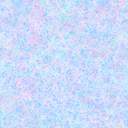 